Определение такта выпуска продукции: .где Д – годовой выпуск деталей, 120000 штук; - действительный годовой фонд времени:,где  - количество рабочих дней в году, в 2020 составило 248 дней; – количество смен, 3; - количество часов в смене, 8 часов.Определение серийности производства: - массовое производство.где  – средне штучное время по операциям обработки детали:,где  - сумма штучного времени по всем операциям, мин; - число операций, 5.По максимальной массе обрабатываемых деталей цех относится к I (легкому) классу машиностроения.Трудоемкость всей детали: минПредварительный расчет необходимого количества оборудования:,где  - трудоемкость обработки годового количества всех деталей на станках данного типоразмера, станкочасы:,- для операции 05 (сверлильная): ;- для операции 10 (токарная):;- для операции 15 (протяжная):;- для операции 20 (сверлильная):;- для операции 25 (зубострогальная):.Общее количество станков: станковКоэффициент загрузки оборудования:,- для операции 05 (сверлильная): ;- для операции 10 (токарная): ;- для операции 15 (протяжная): ;- для операции 20 (сверлильная): ;- для операции 25 (зубострогальная): .Средний коэффициент загрузки:.График загрузки оборудования: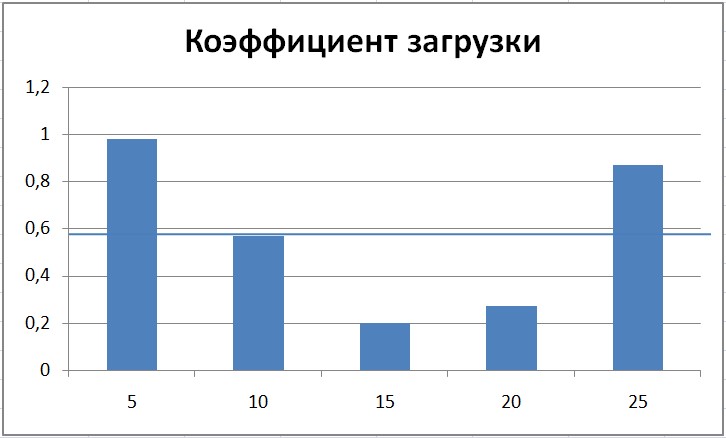 Корректирование технологического процесса:На операциях 15 и 20 загрузка станка слишком мала, поэтому для повышения среднего коэффициента загрузки перенесем эти операции в соседний цех на заданные станки.Средний коэффициент загрузки:.Теперь коэффициент загрузки соответствует для минимального значения для серийного производства:График загрузки: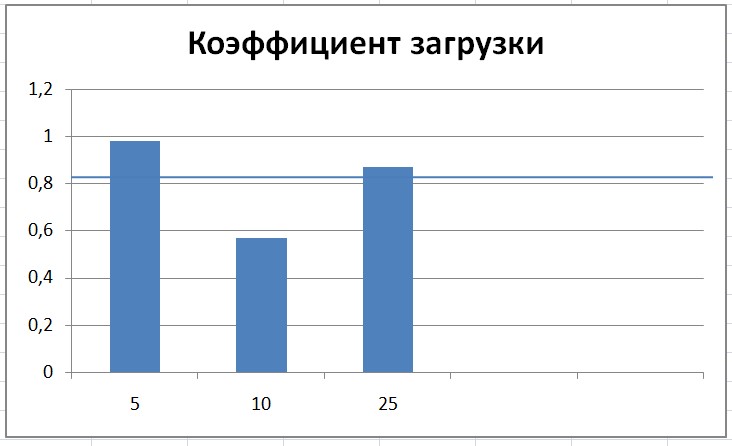 Уточненное общее количество станков: станковВедомость расчета количества станковДополнительное оборудование:- количество заточных станков (5% от основного оборудования): 9 · 0,05 = 0,45 шт; примем 1 станок;- количество станков вспомогательного оборудования (2% от основного оборудования):9 · 0,02 = 0,18 шт.; при такой малой загрузке будем использовать вспомогательное оборудования соседнего цеха;- количество станков по ремонту инструмента (3% от основного оборудования):9 · 0,03 = 0,27 шт.; при такой малой загрузке будем использовать оборудования по ремонту инструмента соседнего цеха;Общее количество дополнительного оборудования: 1 заточной станок.Определение количества производственных рабочих:,где  - трудоемкость годового выпуска, станкочасы; - действительный годовой фонд времени работы производственного рабочего, 5952 ч; - коэффициент многостаночного обслуживания, 1,5…1,8;- для операции 05 (сверлильная):;- для операции 10 (токарная):;- для операции 25 (зубострогальная):;Общее расчетное количество производственных рабочих: человек.График многостаночного обслуживания.Исходя из графика, принимаем двух производственных рабочих:- токарь-сверловщик – 1 человек;- зубострогальщик – 1 человек.Общее количество производственных рабочих – 2 человека;Вспомогательные рабочие (25…30% от производственных рабочих): 2 · 0,3 = 0,6 чел; примем 1 человека.ИТР (10 – 12% от производственных рабочих):2 · 0,12 = 0,24 чел; при такой маленькой загрузке приглашаем мастера из соседнего цеха.Служащие (2 – 3% от производственных рабочих):2 · 0,03 = 0,06 чел; при такой маленькой загрузке приглашаем служащего из соседнего цеха.ОТК (4 – 6% от производственных рабочих):2 · 0,06 = 0,12 чел; при такой маленькой загрузке приглашаем работника ОТК из соседнего цеха.Общее количество дополнительных работников: 1 человек (вспомогательный рабочий).Общее количество работников: 3 человека.Компоновка механического цеха:Механический цех (основное оборудование): S = 9 · 16,8 =  151 м2.Склад заготовок:S = 8 · 6 = 48 м2.Склад готовой продукции:S = 10 · 6 = 60 м2.Заточное отделение:S = 7 · 6 = 42 м2.Общая площадь: 151 + 48 + 60 + 42 = 301 м2. Выбор и обоснование систем уборки и транспортировки стружки.Классификация стружки.Типы конвейеров для транспортировки стружкиНа участке работают сверлильные, токарные и зубострогальные станки. Обрабатывается сталь 40Х. В процессе обработки получается средний вьюн длиной 100…200 мм, сечением 20…30 мм2 - 4 группа стружки.Поэтому принимаем пластинчатый тип конвейера для уборки и транспортировки стружки.Технико-экономические показатели цехаСебестоимость детали: руб,где  - масса заготовки, 0,0152 т; - стоимость металла за тонну, 120000 руб.; - масса отходов, 0,0042 т; – стоимость отходов за тонну, 33000 руб;Себестоимость всех деталей: руб.Общее количество производственного оборудования:- основное оборудование – 9 станков;- вспомогательное оборудование (заточной станок) – 1 станок;- моечная машина – 1 шт.;- стружечный конвейер – 2 шт.Количество работающих:- производственные рабочие (многостаночники) – 2 человека;- вспомогательный рабочий (обслуживание конвейеров и моечной машины) – 1 человек;- заточник – 1 человек.Мощность оборудования:- сверлильный станок 2Г175 – 11 кВт;- токарный станок 1К282 – 55 кВт – 2 шт;- зубострогальный станок 5С276П – 4 кВт – 6 шт;- кран-балка – 8 кВт;- моечная машина – 40 кВт,- стружчатый конвейер – 1,5 кВт.Итого: 172 кВт.Трудоемкость:- в станкочасах: 5800 + 6800 + 30600 = 46200- человекочасах: Основные средства участка:- зданий и сооружений: 7500 · 301 = 2257500 руб- оборудование:- сверлильный станок – 55000 руб- токарный станок – 750000 руб- зубострогальный станок – 325000 руб- электротележка – 135000 руб- кран-балка – 250000 руб- моечная машина – 510000 руб.- стружчатый конвейер – 250000 руб (за 2)- инструмент и приспособления (10% от стоимости всего оборудования) – 202500 руб - производственный и хозяйственный инвентарь (1% от стоимости оборудования) – 20250 руб.Заработная плата производственных рабочих:- основная:,где  – часовая тарифная ставка, 150 руб; - коэффициент, 1,5; – время рабочего, затраченное на наладку станка, 7,2 мин или 0,12 часа;,За все детали: 27 · 120000 = 3240000 руб- премия: рубЗа все детали: 6,75 · 120000 = 810000 рубФонд заработной платы: рубЗа все детали: 33,75 · 120000 = 4050000 рубЗарплата вспомогательных рабочих:- оклад: 50000 руб. - премия (10%): 5000 руб.- годовой фонд заработной платы: 12 · 2 · (50000 + 5000) = 1320000 рубТехнико-экономические (относительные) показатели цехаВыпуск продукции:- на одного работающего, руб: 202248000 : 4 = 50562000 руб - на одного производственного рабочего, руб: 202248000 : 2 = 101124000 руб- на 1 м2 производственной площади за 1 смену, руб:за смену в день изготовляют 24 детали, за 1 смену в год изготовляют – 24 · 248 = 5952 шт стоимостью 10031500,8 руб. площадь производственная равна 135 м2, тогда 10031500,8 : 151 = 74307,4 руб.- на 1 м2 общей площади за 1 смену, руб: общая площадь 301 м2, тогда 10031500,8 : 301 = 33327,3 руб.- на 1 руб. основных средств, руб: 202248000 : 4505250 = 44,89 руб.Стоимость основных производственных фондов на 1 руб. выпускаемой продукции, руб:4505250 : 202248000 = 0,02 рубОбщая площадь на единицу оборудования, м2: 301 : 13 = 23,15 м2Производственная площадь на единицу оборудования, м2: 135 : 13 = 10,38Средняя мощность одного станка на одного производственного рабочего (энерговооруженность), кВт/чел:средняя мощность станка:  кВттогда  : 2 = 6,72 кВт/челСредняя мощность станочного оборудования на одного производственного рабочего (энерговооруженность), кВт/чел: 172 : 13 : 2 = 6,62Коэффициент использования металла при обработке детали основной продукции, %:Структура цеховой себестоимости: 272019225 руб – 100 %- материалы, %: 202248000 + 4505250 = 206753250 руб – 76%- основная заработная плата производственных рабочих, %: 3240000 руб – 1,2%- цеховые накладные расходы, %: 0,3 · 206753250 = 62025975 руб. – 22,8%Себестоимость 1 т деталей на 1 шт изделия, руб.: 1000 кг : 11 кг (масса 1 детали) х 1685,4 (стоимость 1 детали) : 1685,4 (стоимость 1 готовой детали) = 90,9 руб.Цеховая себестоимость 1 т деталей на 1 шт изделия, руб: 1000 кг : 11 кг (масса 1 детали) х 2266,83 ( цеховая стоимость 1 детали (общая цеховая себестоимость поделить на годовую программу)) : 1685,4 (стоимость 1 готовой детали) = 122,27 руб.Отношение цеховых расходов к основной заработной плате производственных рабочих, руб:62025975 : 3240000 = 19,14 руб.Типоразмер станкаРазмер и мощность станка, мм и кВтГодовой выпуск деталей, штНорма времени на одну деталь, минВремя на годовой выпуск деталей, станкочасПотребность в станкахПотребность в станкахКоэффициент загрузкиТипоразмер станкаРазмер и мощность станка, мм и кВтГодовой выпуск деталей, штНорма времени на одну деталь, минВремя на годовой выпуск деталей, станкочасКоэффициент загрузкиСверлильный2Г1752325х1890х353011 кВт1200002,958000,9810,98Токарный1К2823070х2945х380555 кВт1200003,468001,1420,57Зубострогальный5С276П3400х3300х19954 кВт12000015,3306005,1460,87Итого:432007,329Группа стружкиВид стружкиПлотность т/м3Оборудование, на котором образуется стружка1Элементная(мелкая крошка, кусочки, высечка) Чугун ковкий-1,6…1,7Чугун серый -1,9…2,0Сталь - 1,0…1,5Алюминий -0,75 Все виды металлорежущих станков: фрезерные, протяжные, зубообрабатывающие и строгальные станки, дисковые пилы, холодновысадочные автоматы. 2Элементообразная ( в виде витков, нагартованная, колечки) Сталь – 0,6Алюминий – 0,2Бронза – 0,7 Токарные, карусельные, револьверные, сверлильные и другие станки при силовом резании. 3Автоматный жгутик, мелкий вьюн. Сталь – 0,5 -0,6Алюминий –0,17… 0,2Бронза–0,6…0,7 Токарные автоматы, полуавтоматы, револьверные станки. 4Средний вьюн длинной 100…200 мм. Сечением 20…30 мм2. Сталь – 0,3 -0,5Алюминий –0,1… 0,14Сверлильные, револьверные, токарные, карусельные, расточные, строгальные. 5Крупный вьюн сечением 40…60 мм2. Сталь – 0,2 -0,25Алюминий -0,07Крупные токарные и карусельные станки. 6Саблевидная с  витками диаметром до 1 м, сечением 100 мм2. Сталь – 0,15 -0,2 Крупные токарные и карусельные станки. Тип конвейераГруппа стружкиГруппа стружкиГруппа стружкиГруппа стружкиГруппа стружкиГруппа стружкиТип конвейера123456Скребковый++Шнековый одновинтовой++Шнековый одновинтовой++Ершово – штанговый+++Пластинчатый++++Магнитные++++++ПоказательЗначениеГодовой выпуск деталей, шт.120000Себестоимость всех деталей, руб.202248000Площадь участка:- производственная, м2- общая, м2135301Общее количество производственного оборудования (металлорежущие станки, конвейер, моечная машина), шт.13Количество работающих:- производственные рабочие, чел.- вспомогательные рабочие, чел422Мощность оборудования:- производственного, кВт- подъемно-транспортного, кВт-  транспортного, кВт172121843Общая трудоемкость механической обработки:- в станкочасах- в человекочасах462004200Основные средства участка:- здания и сооружения, руб.- оборудование, руб.- инструмент и приспособление, руб.- производственный и хозяйственный инвентарь, руб.45052502257500202500020250020250Годовой фонд заработной платы:- работающих, руб.- производственных рабочих, руб.537000013200004050000ПоказательЗначениеВыпуск продукции:- на одного работающего, руб- на одного производственного рабочего, руб- на 1 м2 производственной площади за 1 смену, руб- на 1 м2 общей площади за 1 смену, руб- на 1 руб. основных средств, руб5056200010112400074307,433327,344,89Стоимость основных производственных фондов на 1 руб. выпускаемой продукции, руб0,02Общая площадь на единицу оборудования, м223,15Производственная площадь на единицу оборудования, м210,38Средний коэффициент загрузки оборудования, %81Средняя мощность одного станка на одного производственного рабочего (энерговооруженность), кВт/чел6,72Средняя мощность станочного оборудования на одного производственного рабочего (энерговооруженность), кВт/чел6,62Коэффициент использования металла при обработке детали основной продукции, %72Структура цеховой себестоимости:- материалы, %- основная заработная плата производственных рабочих, %- цеховые накладные расходы, %761,222,8Себестоимость 1 т деталей на 1 шт изделия, руб.90,9Цеховая себестоимость 1 т деталей на 1 шт изделия, руб.122,27Отношение цеховых расходов к основной заработной плате производственных рабочих, руб19,14